T.C.BAŞBAKANLIK Hazine Müsteşarlığı28.08.2015GÜNLÜDÜRSayı : 27424242-010.07.02[010.07.02]/E.26316 Konu : 2015/32 SAYILI SEKTÖR DUYURUSUTÜRKİYE SİGORTA REASÜRANS VE EMEKLİLİK ŞİRKETLERİ BİRLİĞİ NE BÜYÜKDERE CAD. BÜYÜKDERE PLAZA NO:195 KAT:1-234394 LEVENT / İSTANBULMüsteşarlığımızca istihsal edilen 28/08/2015 tarihli ve 2015/32 sayılı sektör duyurusu ilişikte yer almaktadır.Ek : 1 Sektör DuyurusuBilgilerini rica ederim.JJ e-imzfllıdırGökhan KARASU Müsteşar a. Genel Müdür V.Not: 5070 sayılı Elektronik İmza Kanunu çerçevesinde güvenli elektronik imzalı aslı ile aynıdır.T.C. Başbakanlık Hazine Müsteşarlığı, İnönü Bulvarı, No:36 06510, Emek. ÇANKAYA/ANKARABilgi için:MEHMET ATEŞHazine UzmanıTelefon No: +90 (312) 204 6000 Belge Geçer No: +90 (312) 204 6644 e-posta: bilgiedinme@hazine.gov.tr internet adresi: www.hazine.gov.tr¿£/Cff/2015Hazine MüsteşarlığındanKara Araçları Kasko Sigortası B.3.-3.3.1.1. Maddesi Çerçevesinde Referans Rayiç Değe ' "dn Sektör Duyurusu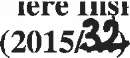 Bilindiği üzere 01 Nisan 2013 tarihinde yürürlüğe giren Kara Araçları Kasko Sigortası Genel Şartlarının, 21.04.2015 tarihli ve 2015/20 sayılı sektör duyurusu eki ile değişik B.3.-3.3.1.1. maddesinde;"Sigorta şirketi aracı hasar tarihi itibariyle rayiç değerine kadar teminat altına almıştır. Sigorta tazminatının hesabında sigortalı menfaatlerin rizikonun gerçekleşmesi anındaki rayiç değerleri esas tutulur.Rayiç değer için esas alınacak referansa veya rayiç değeri belirleme yöntemine poliçede yer verilir. Bu yönde bir referans belirlenmemişse veya bu belirleme somut değilse Hazine Müsteşarlığınca tespit edilecek kurallar çerçevesinde belirlenecek referans rayiç değerler esas alınır."esası öngörülmüş olup mezkur hüküm 01.09.2015 tarihi itibarıyla yürürlüğe girecektir.CBu çerçevede rayiç değer için esas alınacak referansa veya rayiç değeri belirleme yöntemine poliçede yer verilmemişse veya bu belirleme somut değilse, ilgili hasara ilişkin eksper raporunda yer alan rayiç değer esas alınır.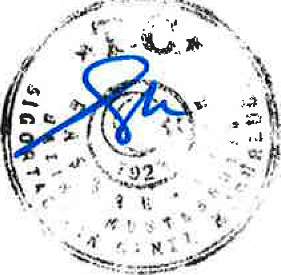 